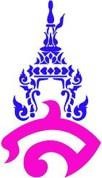 แผนการจัดการเรียนรู้กลุ่มสาระการเรียนรู้ภาษาไทย	โรงเรียนสาธิตมหาวิทยาลัยราชภัฏสวนสุนันทารายวิชา ภาษาไทยพื้นฐาน (ท๒๑๑๐๒)	ภาคเรียนที่ ๒ ปีการศึกษา ๒๕๖๕หน่วยการเรียนรู้ที่ ๒ เรื่อง ราชาธิราช ตอน สมิงพระรามอาสา	ชั้นมัธยมศึกษาปีที่ ๑ แผนการจัดการเรียนรู้ที่ ๓ เรื่อง เหตุการณ์สำคัญของเรื่องราชาธิราช ตอน สมิงพระรามอาสา เวลาเรียน ๑๐๐ นาที	จำนวน ๒ คาบผู้สอน นายวิจารณ์ แสนศิริ	อาจารย์ประจำวิชา อาจารย์ภาคภูมิ คล้ายทองมาตรฐานการเรียนรู้มาตรฐาน ท ๑.๑ ใช้กระบวนการอ่านสร้างความรู้และความคิดเพื่อนำไปใช้ตัดสินใจ แก้ปัญหาในการ ดำเนินชีวิต และมีนิสัยรักการอ่านมาตรฐาน ท ๕.๑ เข้าใจและแสดงความคิดเห็น วิจารณ์วรรณคดีและวรรณกรรมไทยอย่างเห็นคุณค่าและ นำมาประยุกต์ใช้ในชีวิตจริงตัวชี้วัดท ๑.๑ ม ๑/๒ จับใจความสำคัญจากเรื่องที่อ่านท ๕.๑ ม ๑/๑ สรุปเนื้อหาวรรณคดีและวรรณกรรมที่อ่านจุดประสงค์การเรียนรู้ความรู้ (K)นักเรียนสามารถบอกใจความสำคัญของเรื่องราชาธิราช ตอน สมิงพระรามอาสาได้ทักษะ / กระบวนการ (P)นักเรียนสามารถจับใจความสำคัญเรื่อง ราชาธิราช ตอนสมิงพระรามอาสาได้คุณลักษณะอันพึงประสงค์ (A)นักเรียนมีความเรียบร้อยในการทำงานสาระสำคัญราชาธิราช เป็นเรื่องแปลจากพงศาวดารมอญนำมาเรียบเรียงเป็นร้อยแก้ว มีสำนวนภาษาสละสลวย เจ้าพระยาพระคลัง (หน) เป็นผู้อำนวยการแปลร่วมกับกวีท่านอื่น ซึ่งในการแปลครั้งนี้ มีพระราชประสงค์เพื่อเป็น การบำรุงและส่งเสริมสติปัญญาของคนในชาติ เนื้อเรื่องราชาธิราชเป็นการเชิดชูเกียรติมอญที่สามารถทำสงครามมี ชัยชนะเหนือพม่า นับว่าเป็นการปลุกใจทหารให้มีความกล้าหาญ มีไหวพริบปฏิภาณ รู้จักใช้สติปัญญา ตลอดจน ปลูกฝังให้มีความรักชาติและมีความจงรักภักดีต่อสถาบันพระมหากษัตริย์สาระการเรียนรู้ความเป็นมาและความสำคัญของเรื่อง ราชาธิราช ตอน สมิงพระรามอาสาสมรรถนะสำคัญความสามารถในการคิดวิเคราะห์กระบวนการจัดการเรียนรู้คาบที่ ๑ (จำนวน ๕๐ นาที) ขั้นนำ (จำนวน ๑๐ นาที)๑.ครูและนักเรียนร่วมกันอภิปรายความรู้ ทบทวน ที่มาและความสำคัญของเรื่องราชาธิราช ตอน สมิงพระรามอาสา จากหนังสือเรียน วรรณคดีและวรรณกรรม ชั้นมัธยมศึกษาปีที่ ๑ หน้า ๘๔ จากนั้น เชื่อม โยง เข้าสู่เนื้อหาของเรื่องขั้นสอน (จำนวน ๔๐ นาที)๑.ครูให้นักเรียนแบ่งกลุ่มออกเป็น ๔ กลุ่มตามที่เคยได้แบ่งไว้ โดยกำหนดให้เป็น ๒ เมือง คือ เมืองจีนและเมืองรัตนะบุระอังวะ (เมืองละ ๒ กลุ่ม)๒.ครูให้นักเรียน อ่านเรื่อง ราชาธิราช ตอน สมิงพระรามอาสา จากหนังสือเรียน วรรณคดีและ วรรณกรรม ชั้นมัธยมศึกษาปีที่ ๑ หน้า ๘๓-๙๖ (อ่านเป็นการบ้านมาแล้ว) จากนั้นถามนักเรียนเกี่ยวกับเหตุการณ์ เรื่องราชาธิราช ตอนสมิงพระรามอาสา ของนักเรียนทั้ง ๔ กลุ่มดังนี้๑) เหตุการณ์เกิดขึ้นที่ไหน(ฉาก)๒) มีตัวละครใดบ้าง (ตัวละคร)๓) มีการดำเนินชีวิตอย่างไร (วิถีชีวิต)๔) มีเหตุการณ์อะไรเกิดขึ้น (ปัญหา/เหตุการณ์/การแก้ไข)กระบวนการจัดการเรียนรู้คาบที่ ๒ (จำนวน ๕๐ นาที) ขั้นนำ (จำนวน ๑๐ นาที)๑. ครูทบทวนเกี่ยวกับเหตุการณ์เรื่องราชาธิราช ตอนสมิงพระรามอาสา ของนักเรียนทั้ง ๔ กลุ่มจากคาบที่แล้วขั้นสอน (จำนวน ๓๐ นาที)๑. นักเรียนทั้ง ๔ กลุ่มศึกษาเนื้อหาเรื่องราชาธิราช ตอนสมิงพระรามอาสา พร้อมจับใจความ สำคัญของเรื่องว่ามีฉาก ตัวละคร วิถีชีวิต และเหตุการณ์ใดเกิดขึ้น จึงเป็นที่มาของการเปิดศึกของทั้ง ๒ เมือง จากนั้นเขียนใจความสำคัญ ลงในสมุดขั้นสรุป (จำนวน ๑๐ นาที)๑. ครูและนักเรียนร่วมกันสรุปใจความสำคัญของเรื่องราชาธิราช ตอนสมิงพระรามอาสา ที่ นักเรียนได้ร่วมกันแสดงบทบาทสมมุติสื่อการเรียนรู้สมุดบันทึกการวัดและการประเมินผลการวัดประเมินผลประเมินการทำงานในสมุด “ใจความสำคัญของเรื่อง”เครื่องมือวัดและประเมินผลแบบประเมินการทำงานในสมุด “ใจความสำคัญของเรื่อง”แหล่งการเรียนรู้สถาบันพัฒนาคุณภาพวิชาการ (พว.). ๒๕๕๘. หนังสือเรียนรายวิชาภาษาไทยพื้นฐาน วรรณคดีและวรรณกรรม ชั้นมัธยมศึกษาปีที่ ๑. กรุงเทพฯ: พัฒนาคุณภาพวิชาการ (พว.). อินเทอร์เน็ตบันทึกผลหลังการจัดกิจกรรมการเรียนรู้ผลการจัดกิจกรรมการเรียนรู้ ด้านความรู้ (K)……………………………………………………………………………………………………………………………………………………………………………………………………………………………………………………………………………………………………………………………………………………ด้านทักษะ กระบวนการ(P)……………………………………………………………………………………………………………………………………………………………………………………………………………………………………………………………………………………………………………………………………………………ด้านคุณลักษณะอันพึงประสงค์ (A)……………………………………………………………………………………………………………………………………………………………………………………………………………………………………………………………………………………………………………………………………………………ปัญหา และอุปสรรค……………………………………………………………………………………………………………………………………………………………………………………………………………………………………………………………………………………………………………………………………………………ข้อเสนอแนะ แนวทางในการแก้ไขปัญหา……………………………………………………………………………………………………………………………………………………………………………………………………………………………………………………………………………………………………………………………………………………ลงชื่อ......................................................................(อาจารย์ภาคภูมิ คล้ายทอง) แบบสังเกตพฤติกรรมรายบุคคลคำชี้แจง: ให้ผู้สอนสังเกตพฤติกรรมของนักเรียนระหว่างเรียน  แล้วขีด ✓ ลงในช่องที่ตรงกับระดับคะแนน๔ คือ ดีมาก๓ คือ ดี๒ คือ พอใช้๑ คือ ต้องปรับปรุงลงชื่อ	ผู้ประเมิน................../................../.................แปลผล ระดับคุณภาพมากกว่า หรือเท่ากับระดับดีถือว่าผ่านเกณฑ์การประเมินแบบประเมินสมรรถนะของผู้เรียนชื่อ..............................................นามสกุล................................................ระดับชั้น...........	.........เลขที่.............คำชี้แจง : ผู้สอนสังเกตพฤติกรรมของนักเรียน และทำเครื่องหมาย ✓ลงในช่องที่กำหนดตามระดับคุณภาพลงชื่อ	ผู้ประเมิน(	)วัน เดือน ปี ที่ประเมิน........../............../............เกณฑ์การให้คะแนนระดับคุณภาพแปลผล ระดับคุณภาพมากกว่า หรือเท่ากับระดับดีถือว่าผ่านเกณฑ์การประเมินแบบประเมินการทำงานในสมุดเรื่อง “ใจความสำคัญของเรื่อง”ระดับคะแนน๑๗ – ๒๑ คะแนน	= ดีมาก๑๒ – ๑๖ คะแนน	= พอใช้๗ – ๑๑ คะแนน	= ปรับปรุงที่ชื่อความรู้ความเข้าใจในเนื้อหาความรู้ความเข้าใจในเนื้อหาความรู้ความเข้าใจในเนื้อหาความรู้ความเข้าใจในเนื้อหาการแสดงความคิดเห็นการแสดงความคิดเห็นการแสดงความคิดเห็นการแสดงความคิดเห็นความสนใจความสนใจความสนใจความสนใจการมีส่วนร่วมในชั้นเรียนการมีส่วนร่วมในชั้นเรียนการมีส่วนร่วมในชั้นเรียนการมีส่วนร่วมในชั้นเรียนที่ชื่อ๔๓๒๑๔๓๒๑๔๓๒๑๔๓๒๑เกณฑ์การสรุปเกณฑ์การสรุปเกณฑ์การสรุปดีมากหมายถึงคะแนนรวม ๑๓-๑๖ คะแนนดีหมายถึงคะแนนรวม ๙-๑๒ คะแนนพอใช้หมายถึงคะแนนรวม ๑-๘ คะแนนปรับปรุงหมายถึงคะแนนรวม ๐ คะแนนสมรรถนะด้านรายการประเมินระดับคุณภาพระดับคุณภาพระดับคุณภาพระดับคุณภาพสมรรถนะด้านรายการประเมินดีมาก(๓)ดี(๒)พอใช้(๑)ปรับปรุง(๐)ความสามารถในการคิดสามารถคิดวิเคราะห์และสังเคราะห์ได้ความสามารถในการคิดสามารถจำแนกข้อมูลได้ความสามารถในการคิดสามารถจัดหมวดหมู่ข้อมูลได้ความสามารถในการคิดสามารถอธิบายลักษณะของข้อมูลได้ความสามารถในการคิดสามารถเปรียบเทียบลักษณะของข้อมูลได้ดีมากดี พอใช้หมายถึง พฤติกรรมที่ปฏิบัตินั้นชัดเจน และสม่ำเสมอหมายถึง พฤติกรรมที่ปฏิบัตินั้นชัดเจน และบ่อยครั้ง หมายถึง พฤติกรรมที่ปฏิบัติบางครั้งหมายถึง พฤติกรรมที่ปฏิบัตินั้นชัดเจน และสม่ำเสมอหมายถึง พฤติกรรมที่ปฏิบัตินั้นชัดเจน และบ่อยครั้ง หมายถึง พฤติกรรมที่ปฏิบัติบางครั้งให้คะแนน ๓ คะแนนให้คะแนน ๒ คะแนน ให้คะแนน ๑ คะแนนปรับปรุงหมายถึงไม่เคยปฏิบัติพฤติกรรมที่ปฏิบัตินั้นเลย	ให้คะแนน ๐ คะแนนไม่เคยปฏิบัติพฤติกรรมที่ปฏิบัตินั้นเลย	ให้คะแนน ๐ คะแนนเกณฑ์การสรุปดีมากหมายถึงคะแนนรวม ๑๓-๑๕ คะแนนคะแนนรวม ๑๓-๑๕ คะแนนดีหมายถึงคะแนนรวม ๙-๑๒ คะแนนคะแนนรวม ๙-๑๒ คะแนนพอใช้หมายถึงคะแนนรวม ๑-๘ คะแนนคะแนนรวม ๑-๘ คะแนนปรับปรุงหมายถึงคะแนนรวม ๐ คะแนนคะแนนรวม ๐ คะแนนการประเมินดีมาก( ๓ )พอใช้( ๒ )ปรับปรุง( ๑ )ค่าน้ำหนัก คะแนนใจความสำคัญนักเรียน บอกใจความสำคัญของเรื่อง ได้อย่างถูกต้อง ครบถ้วน ชัดเจน มีการ จัดลำดับความคิด อ่านแล้วเข้าใจง่ายนักเรียน บอกใจความสำคัญของเรื่องได้ดี สื่อ ความหมายได้ชัดเจน เข้าใจง่ายนักเรียน บอกใจความสำคัญของเรื่อง ได้ แต่ยัง ไม่ครบถ้วนชัดเจน และไม่ มีการจัดลำดับความคิดการใช้ภาษาใช้ภาษาสละสลวย สะกดถูกต้องตามหลักไวยากรณ์ สื่อ ความหมายชัดเจนไม่กำกวมเข้าใจง่ายเขียนสะกดคำได้ถูกต้องตามหลักไวยากรณ์ สื่อ ความหมายชัดเจนเข้าใจง่ายเขียนสื่อความหมายได้ชัดเจน เข้าใจง่ายความเรียบร้อยใน การทำงานสมุดมีความสะอาดเรียบร้อยไม่มีรอย ขูด ลบ ขีดฆ่าสมุดมีความสะอาดเรียบร้อย แต่มีรอย ขูด ลบ ขีด ฆ่า ๑-๓ตำแหน่งสมุดมีรอย ขูด ลบ ขีด ฆ่ามากกว่า ๓ ตำแหน่งขึ้นไปรวมรวมรวมรวม